DISPENSER SÄSONGEN 2021Inför årets säsong har vi utökat de generella dispenserna, för att minska administrationen ute hos föreningarna samt på vårt eget kansli. Generell dispens betyder att alla lag får ha med en eller två överåriga utan att ansöka om personlig dispens.Generella dispenser 2021 (nyhet i fler serier)I 5 mot 5 tillåts en överårig på laguppställningen i både flickserierna och pojkserierna.I 7 mot 7 tillåts en överårig på laguppställningen i både flickserierna och pojkserierna.I 9 mot 9 tillåts två överåriga på laguppställningen på flicksidan och en på pojksidan.I 11 mot 11 tillåts två överåriga på laguppställningen på flicksidan och en på pojksidan.Generella dispenser gäller ej i flickor födda 2005–2002 samt pojkar 2003–2002.Spelaren får vara högst ett år äldre än den åldersgruppen som laget spelar i.Om det är så att ett lag behöver fler överåriga eller att en eller fler spelare inte faller inom ramen för reglerna, måste föreningen ansöka om dispens. Vår dispensgrupp behandlar varje enskilt ärende som kommer in.Här är tre exempel på ansökningar som dispensgruppen behöver behandla. Frågan är vad vi skall bevilja och vad vi skall avslå?Exempel 1Spelaren är född 2010, men går i samma klass som flera av spelarna i träningsgruppen 2012. 	Spelaren är alltså två år äldre, vilket inte är tillåtet enligt regelverket. Spelar det nån roll om föreningen har ett lag för spelare födda 2010 eller inte?Spelar det nån roll vilken nivå laget har anmält sig till i S:t Eriks-Cupen?Exempel 2Vi är en liten klubb med små resurser med mycket begränsat antal barn som underlag. Vi ansöker om att få ha med tre överåriga till varje match i P2010-serien. Föreningen har inget lag för spelare födda 2009. Dessa dispenser kan hjälpa oss med målsättningen vi har satt upp att få så många som möjligt att spela fotboll och idrotta så länge som möjligt.Spelar det nån roll om föreningen har ett lag med spelare födda 2008 och som spelar i 08-klassen?Spelar det nån roll om grannföreningen några km bort har ett lag i 09-klassen? Spelar det nån roll vilken nivå laget har anmält sig till i S:t Eriks-Cupen?Exempel 3Vi skulle vilja be om dispens för en spelare som visat sig vara för gammal. Problemet är att han är född 2000. Alltså ett år äldre än vad som egentligen går att få dispens för. Han är målvakt, som alltid är en bristvara. Han är duktig men inte överlägsen som skulle ge oss någon solklar fördel. Hans två bröder spelar också hos oss.Bland annat därför skulle vi inte vilja stänga ute honom från att vara en del i vårt lag. Spelar det nån roll vilken nivå laget har anmält sig till i S:t Eriks-Cupen?Spelar det nån roll om föreningen har ett seniorlag eller inte? StFF tävlingsavdelning anser att när en spelare har fyllt 20 år så har man vuxit ur S:t Eriks-Cupen.Exempel 4Vi har slagit ihop åldersklasserna 2004 och 2005 till ett P17-lag och inser nu att vi har svårt att klara 50-50-regeln, Så av den anledningen söker vi en lagdispens.Hur många underåriga skall vi godkänna i 11 mot 11 när de söker dispens?Spelar det nån roll vilken nivå laget har anmält sig till i S:t Eriks-Cupen?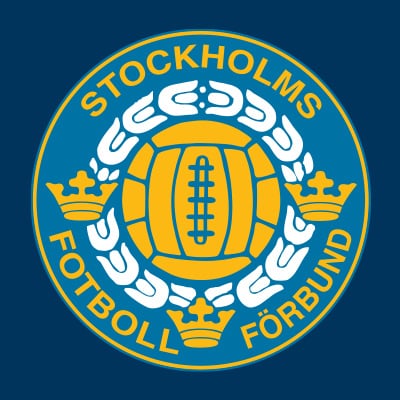 